List all Part Number and/or Components Required: Instructions:Remove unit 2316 from the original cartonCut prongs off the cord (to create a non-working display)Secure/glue tools on the vacuum 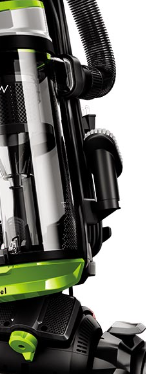 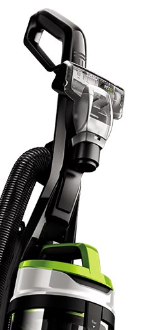 Place Tank POP (1631488) in center of the tank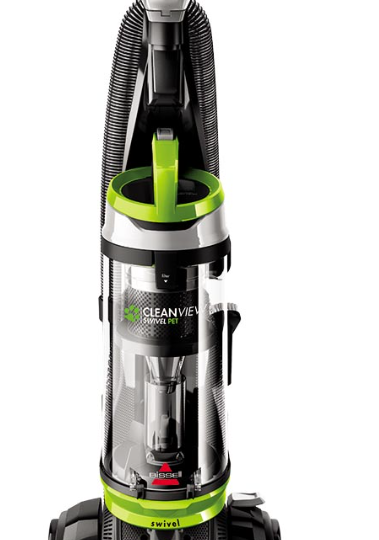 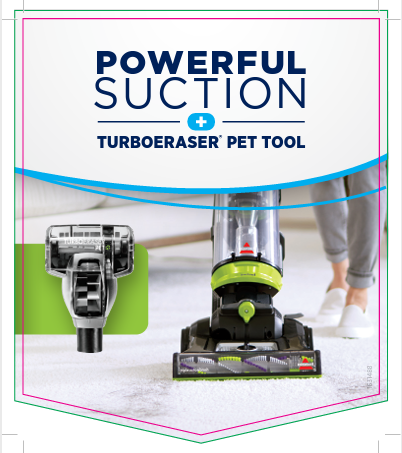 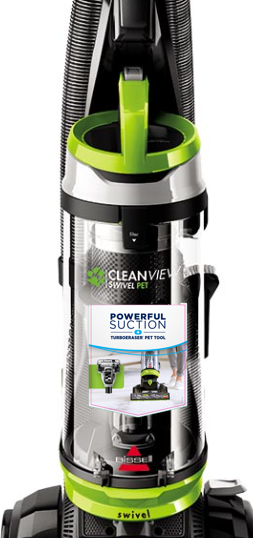 Take the plastic clip and peel off the adhesive cover and stick it to the right side of the vacuum tank. Slide Side Talker POP (1631489) into the plastic clip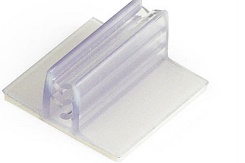 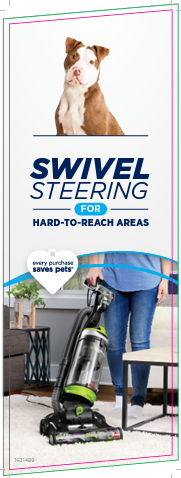 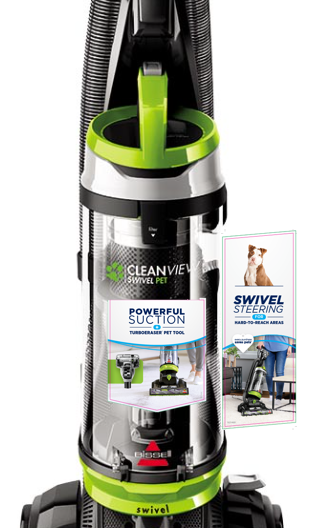 Take another plastic clip and peel off the adhesive cover and stick it to the left side of the vacuum foot. Slide Foot Talker POP (1631489) into the plastic clip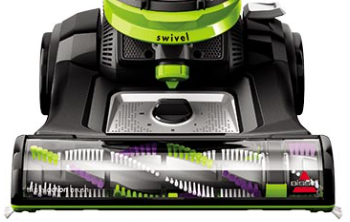 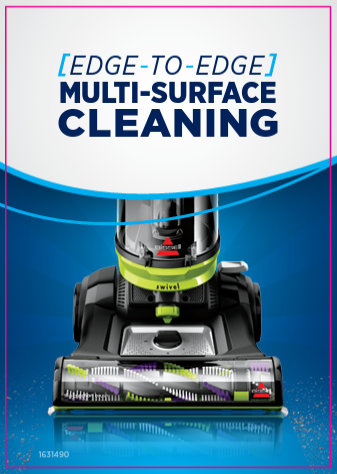 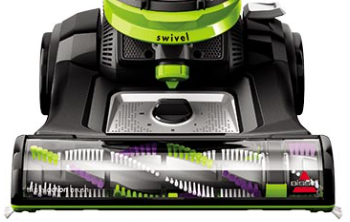 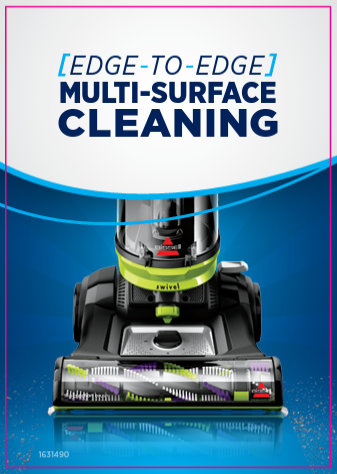 Once all previous steps are completed, the fully assembled display should look like this: 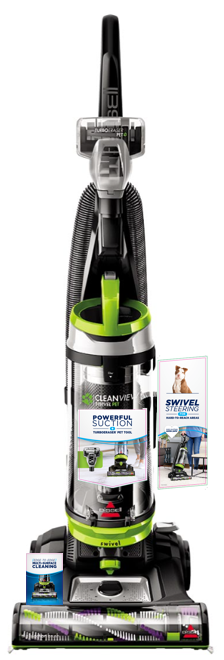 Place the unit into the kraft carton (1614760) and tape closed. Place Backstock Sticker (Part #1633180) on all four side panels. This can be placed anywhere on the side panel as long as it it not covering any text.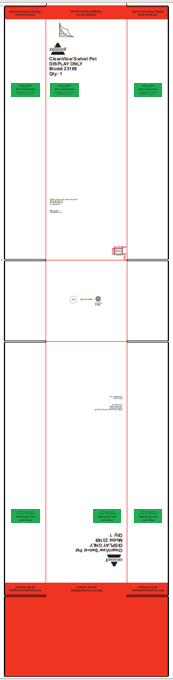 Place DPCI Sticker (Part #1633181) on all four side panels. This can be placed anywhere on the side panel as long as it it not covering any text.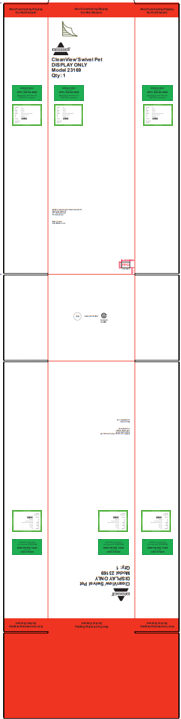 Place UPC Sticker (Part #1633187) on all four side panels. This can be placed anywhere on the side panel as long as it it not covering any text.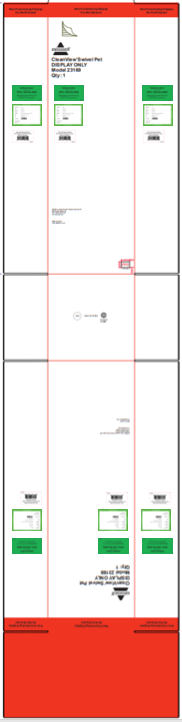 Part NumberDescription2316CleanView Swivel Pet 23169CleanView Swivel Pet NWD161476023169 Kraft Carton1631488Dirt Tank POP1631490Foot POP1631489Side Talker POP1633180Blackstock Sticker 1633181DCPI Sticker 1633187UPC Sticker